Mexican Lasagna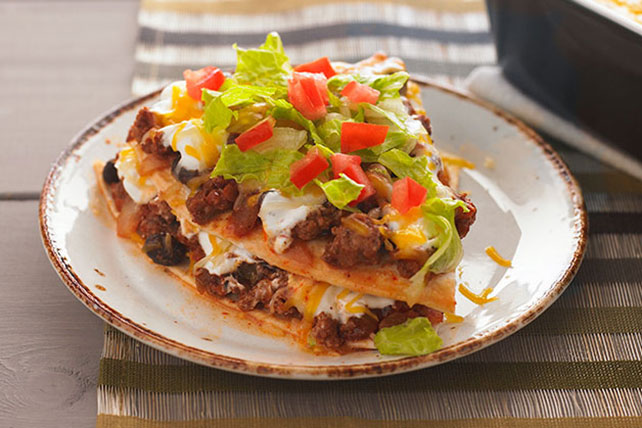 Prep Time: 20 minutesCook Time:  45-50 minutesTotal Time: 65-70 minutesYield: 24-26 servings